Notes on the Abandoned Jewish Cemetery in SzirákGPS Coordinates 47°49'59.0"N 19°31'29.0"E (from Google Earth)Report compiled May 2015 by Roy Grant, residing in the nearby village of Bér.Introduction and Site ReportThe village of Szirák in the Hungarian county of Nógrád, was once a thriving community, but that is no longer the case.  The richness of its glorious chateau now seems out of place when compared with some other properties in the area.  Whilst there have been a few holiday home conversions, these are overshadowed by an abundance of poorly maintained properties, some reaching the stage where they are still lived in, but are clearly well beyond economic repair.  Without knowing where to look on Google Earth (see GPS Coordinates above) Szirák’s abandoned Jewish cemetery is not obvious.  It lies to the north of the village and no longer has a gate or a surrounding fence.  A wide lane beside the Lutheran church should be the best way to approach its remote location, but that lane becomes almost impassable during the late spring until winter and anything smaller than a large headstone disappears beneath a cover of wild vegetation.  Fortunately the approach lane and cemetery were recently cleared of major obstructions, revealing the extent of devastation, but also giving a brief seasonal window of opportunity to make a record of the site.  *The cemetery has no evidence of any post WW2 burials so it is assumed the events of those times caused it to fall into disuse leaving no one to care for it.  Nature then reclaimed the site, covering it with bushes and trees which obscured epitaphs and caused horrendous damage.  My visit in March revealed that it still has a few of the heavier polished markers, but lacks any reverence and looks robbed out.  There is no longer any visual evidence of anything metallic or sculptured and there are noticeable unmarked gaps where there may have previously been additional burials.   Of about 100 surviving headstones, just over half are still standing.  Some appear to have sunk, others have fallen and either separated into their component parts or broken up completely.  Several lie partially buried face down in the soil giving no idea to whom they referred, or where they may have originally stood.  One small headstone also lies embedded in the track of the lane nearby. Their inscriptions (a mix of Hebrew and Hungarian) are often heavily worn so vary greatly in legibility.No detailed map seems to exist and graves appear to occupy random positions on the undulating hillside following no obvious date sequence with their immediate neighbours. The only straight line of surviving headstones is that that abuts the lane that passes on the western side of the cemetery.  Progressing inwards, any semblance of that straight line dissolves as the headstones become less frequent and begin to merge with the far more weathered random stones from earlier in time.  Although this brief record of my findings divides the cemetery into upper and lower sections and presents the results as two simple grids, the terrain is such that it cannot be truly representative of the actual site conditions.  One problem is that there are areas where the burials are not tightly grouped and there are a number of isolated stones some distance away on the cemetery apron.   Furthermore, the smaller lower section of the cemetery includes a rectangular patch of rubble which may have once been a small chapel or vault, but no structural stonework remains to verify either. Amongst the headstones in the lower section are also the foundations of what appear to have been larger plots used for family burials.  The remains of some of these are quite substantial suggesting they once supported decorative sculptures, but it is assumed that without cemetery supervision, any adornments were removed by ‘collectors’ wishing to capitalise on their monetary value.  This area also contains toppled obelisks, but as elsewhere on the site, determining their component parts and original positions is speculative rather than factual.I have passed a copy of this report accompanied by my collection of photographs to: NOGR - International Jewish Cemetery Project   who aim to catalogue every Jewish burial site.  (www.iajgsjewishcemeteryproject.org › Eastern Europe › Hungary) To facilitate their transcription of the Hebrew texts on some of the later headstones, I have also included a series of photographs and my précis of those Jewish burials entered into the local registers between 1895-1945, which I abstracted from the State Archives. Hopefully the expertise NOGR and their knowledge of Hebrew script will augment my findings and provide a more informative permanent record of the abandoned Jewish Cemetery in Szirák, Nógrád, Hungary.*I regret I have been unable to fully adhere to the NOGR requirements for my return visit to fine tune my findings had to be aborted because in a matter of only a few weeks nature had taken back control   Two Cemetery Photos (taken when the site was clear in April 2015)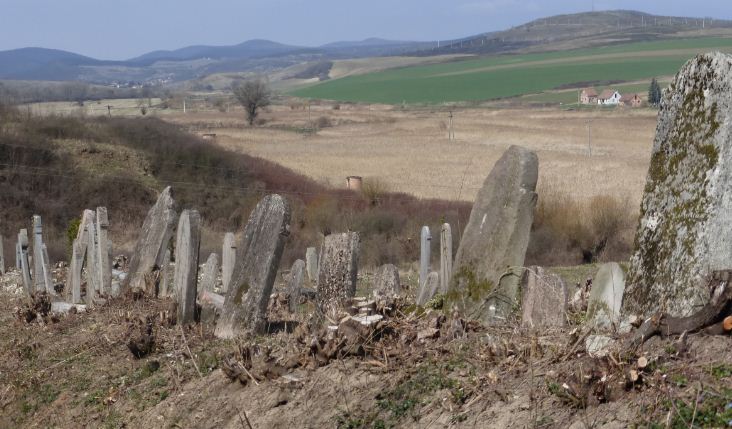 The cemetery is on the right hand side of the approach lane.In the distance are the village of Bér and the Cserhát Hills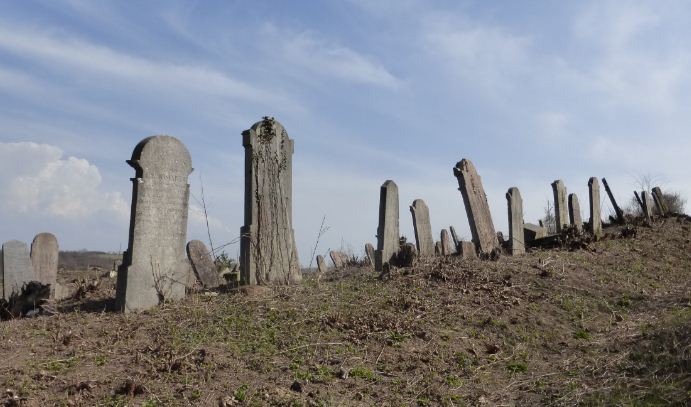 The lane in April with the cemetery to the left.Opposite is the same lane 6 weeks later (May)It is obvious that nature wastes no time regaining its stranglehold on the cemetery.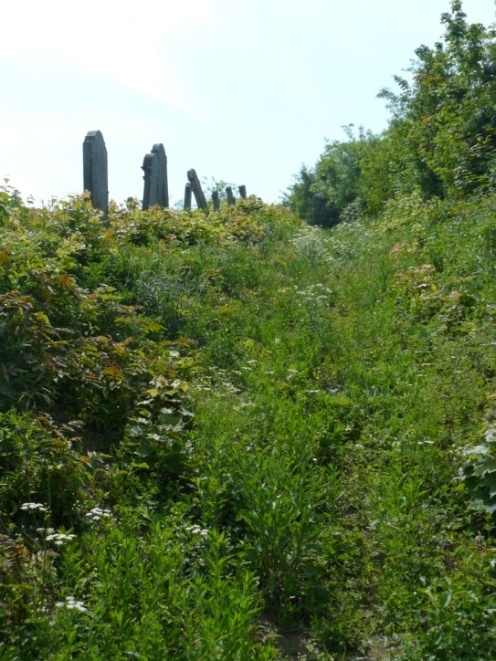 GOOGLE EARTH PICTURES showing the cemetery location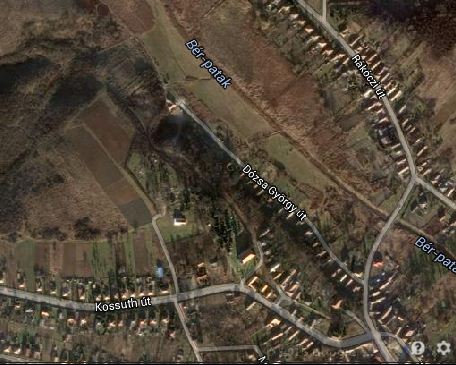 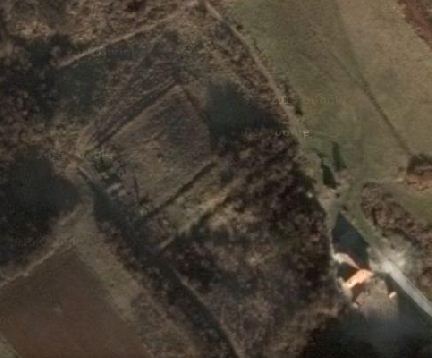 Enlargement of the relevant section of the above aerial view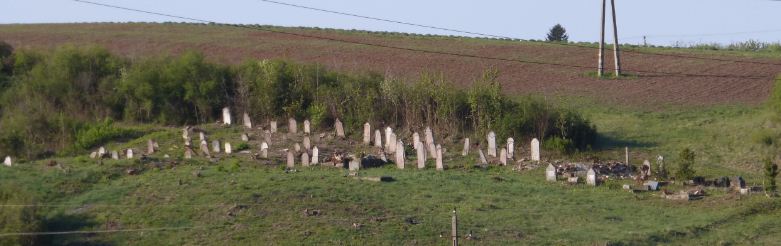 Panoramic view of the entire Jewish Cemetery, With an arrow inserted to show my suggested division between the upper and lower areasRough positions of surviving headstones in the upper part of the cemetery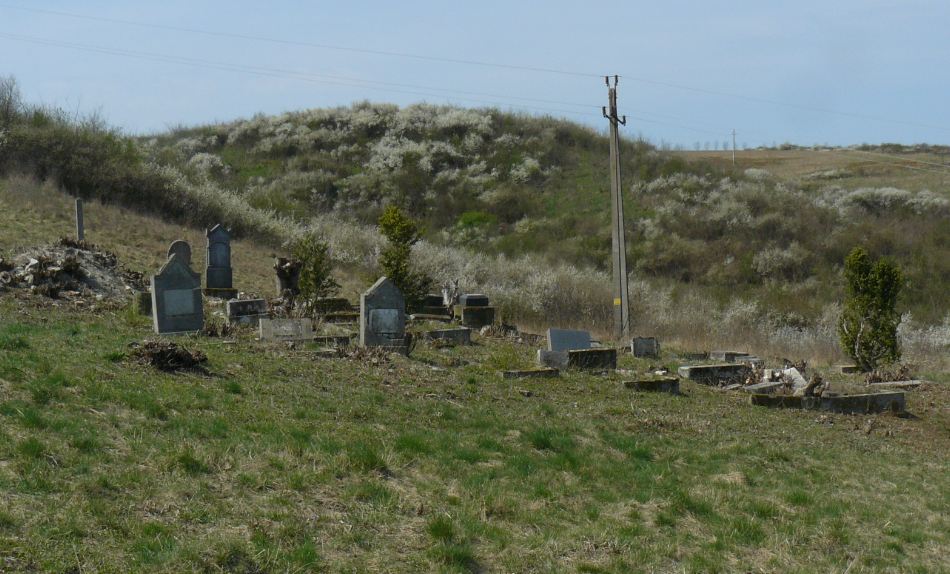 A rough grid showing burials in the lower part of the cemeteryNumerous photographs taken at various intervals will be sent separately by snail mail on a CD.  Regrettably there are many duplications because my return visit to fine tune earlier findings had to be aborted due to the present condition of the site. My apologies, it may take some sorting, but I hope you can get everything you need from the illustrations.  If I can sort any arising problems from my notes, I will happily do so, otherwise I will have to wait to March of next year for a return visit.An alphabetical listing of those names written on the headstones in HungarianA related Death Notice and headstone for Benjamin Hasenfeld(buried in a plot we have unofficially numbered as Row A, grave 20)http://anno.onb.ac.at/cgi-content/anno?aid=pel&datum=18990620&seite=6&zoom=33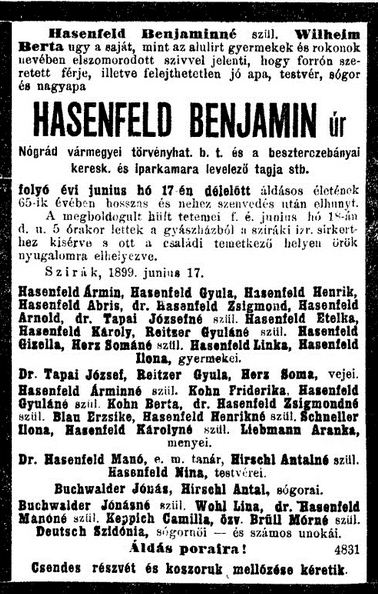 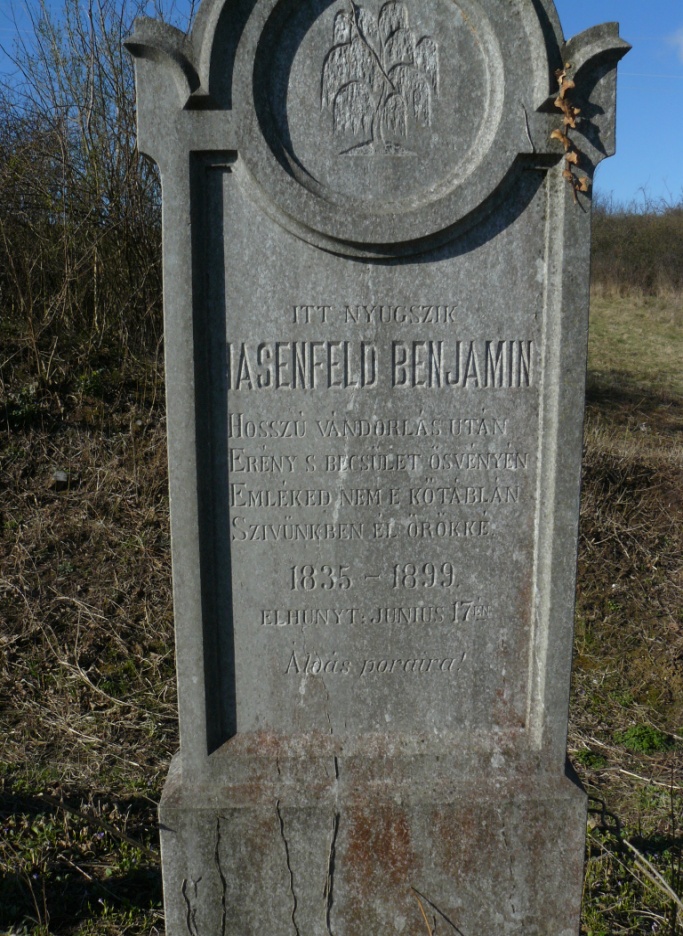 Many descendants of Benjamin Hasenfeld relocated to Budapest or further afield.Documentation relating to many of them does not appear in the Szirák archives.Hasenfeld Family tree at     http://www.geni.com/family-tree/index/6000000023880581525Notes for Personal ReferenceJewish Burials from the area around SzirákAbstracted from the LDS Copies of the State death registers for Szirák in theCounty of Nógrád. 1895-1943Jewish entriesin theSzirák Burial Recordsbetween 1895-1908Hungary, Civil Registration, 1801-1980, NógrádSzirákRosenbaum Sarolta	86 	nee Kuszner					10 Dec 1896Hasenfeld Adolf		24	son of Benjamin & Karolin (nb Karolin =Lina)		09 Mar 1898Schusztek Janette 	18	dtr of Vilmos					28 Jun 1898Prosyovin Irma,		8 mo	son of Adolf & Lotti nee Raab			17 Mar 1899 Weiss Gyula		18	son of Weiss Rozsa				31 Mar 1899Hasenfeld Benjamin Gusztav, 	born 1834 husband of Berta nee Wilheimson of Arnold & Eszter nee Kohn			17 Jun 1899Lowy no name 		1day	son of Jakab& Ernestin nee Kohn			21 Sep 1899Farkas Johanna 		84 	nee Lőw and widow of Wilheim			11 Dec 1900 Ehrenreich Lajos Dr 	64 	husband of Regina nee Perlhesserson of Moses & Fani nee Fristester			18 Feb 1901	Kuszner Mor		71	husband of Julianna nee Fein, son of Ignácz& Anna nee Ellenbogan		24 Mar 1901Karpelesz Mark 		71	husband of Rozsalia neeBrüll son of Rabi David &Gizella nee Kohn		27 Apr 1901Ungar Marton		4 mo	son of Farkas & Johanna nee Baumohl		31 May 1901Simon Adolf 		57          	husband of Rozalia nee Eisler, son of  ??acre & Erzsebet nee Heass		12 Jan 1902Schustelk Vilmos		83	husband of Josefin nee Goldstein, son of Jozsef	18 Feb 1902Menczelesz Miklos	11	son of Lipot& Emmanee Markusz			21 Apr 1902Leopold	Jozsefin		84	nee Klein,widow of Samuel,			13 Aug 1902Kraus Mór 		02	son of Jakab & Terez nee Soldglaus?		28 Dec 1902Markusz Francisca 	68  	nee Wiener, wife of Adolf, dtrIgnácz&Terez nee Fischer			15 Mar 1904Guttfreund Etel		17	dtr of Abraham &Katalin nee Leopold 		11 May 1904Markusz Julianna 	55	nee Grun,wife of Samuel, dtrof Vilmos&Terez neeErdo			12 Dec 1904Kohn Anna 		72 	nee Vilheim,widow of Mór 			09 Aug 1905Lengyel Adolf 		52	husband of Roza neeKusznerson of Joel &Ellouisanee Wollar			15 Aug 1905Ungar Kalman		09 	son of Jakab& Lenke nee Blumenthal		20 Aug 1905Johnella? Marton		68 	son of Salamon					23 Aug 1905Klein Olga 		13 	dtrof Klein Jakab & Gizella nee Konig		03 May 1906Ungar Helena 		08 	dtr of Farkas & Hani nee Baunobil? 			02 July 1907Roza Lengyel		58	nee Kuszner, wife of Adolf, dtr of Marton		05 July 1908Gutfreund Abraham 	73 	husband of Katalin nee Leopold			30 Nov 1908Jewish entries in the Szirák Burial Recordsbetween 1908-1922Hungary, Civil Registration, 1801-1980, NógrádSzirákGutfreund Katalin	59 	nee Leopold, wife of Abraham, dtrSamu&Jozefin nee Klein			06 July 1909Kalman Deutsch 		45 	husband of Tereznee Leopold, Son of Jozsef & Roza nee Klein 			06 Nov 1909Muller Magdelena	88  	nee Pozsonyi, wife of Lipot, dtr of Károly & Hani nee Ueiszuer?			20 Aug 1910HevesiMór		54	husband of Czecilie nee Plon, son of Grozsmann Antal				19 May 1911	Braun David 		86	husband of Nuszi nee Graivez, Son of Jakab & Roza nee Friss			26 July 1911MehrMiksa (Rabi) 	40	son of Mór					17 Feb 1912Emanuel Iren		1 mo	dtr of Hugo & Szidonia nee Kohn			02 Aug 1912Markusz Adolf 		84	husband of Faninee Wiener, 			21 Dec 1812UngarVilmos		30mo	son of Farkas?& Hani nee Baumel			28 Dec 1912Schonvald Simon 		75 	husband of Johanna nee Weisz, sonof Abraham & Regina nee Martig		18 Mar 1913BettiLőw		75	nee Mandel, 	widow of Jozsef Henrik Lőw	05 Aug 1913Steiner GyörgyIstván	4 mo, 	son of Samu & Eszter nee Sohr			05 Oct 1913GutfreundErzsébet	15	(Headstone as BOZIKA)dtr of Miklos & Katalin nee Kohn			27 Mar 1914SpeilbergerIgnácz	62	husband of Terez nee Leopold, son of Jozsef& Julianna Czeisler?			04 Feb 1914SchvarszFrigyes		15	son of Antal & Malvina nee Biermann	died Vienna 08 Oct 1912		Death reg Szirák	03 July 1914Konig Henrik 		77							19 Oct 1914KelluerErzsébet		12days	dtr of Adolf & Vilma nee Gutfreund			12 Dec 1914Orlisy?Borbála		85 	wife of Henrik, dtr of Abraham Schau		13 Apr 1915Wiener Nathan 		73 	husband of Muller Betti, son of Ignacz &Terez nee Fischer			07 Apr 1916Frank Miksa		74 	husband of Kelluers Fani, son of Jakab & Betti nee Glabler			07 Oct 1916Berger Jakab		71 	husband  ofKatalin nee Hessinger, son of Salamon	24 Dec 1916Berger Jeno		40	husband ofCzeczlia nee Schinsflek?sonof Marton& Anna nee Lederer			14 Jan 1917Valli? Abraham 		61	son of Abraham Lorincz and Maria nee Kohn	29 Jan 1917MarkuszVilmos		31	son of Samuel & Johanna nee Grun			08 Oct 1915 Death regSzirák	21 Sep 1917MarkuszMiksa		51	husband of Francsiska nee Osztreicher, son Adolf &Fani nee Hieuer			17 Sep 1917Wiener Erzsébet		08 	dtr of Ferencz & Roza nee Lusztig			09 Jan 1919Markusz Samuel		82 	husband of Juli nee Grun, son of Zsuzsanna?		25 May 1920Jewish entries in the Szirák Burial Recordsbetween 1923-1943Hungary, Civil Registration, 1801-1980, NógrádSzirákHeinmann Julianna	89	nee Füllöpp, 	widow of Romann		21 Jun 1924SchnellerHermina	70	dtr of Salamon& Cecilia nee Kohn			20 Jun 1926Schon Julianna 		86  	nee Frankl, 	wife ofLászló, dtr of Gideon &Johanna nee Brüll			31 Mar 1930Simon Rozi		89 	nee Eisler, 	widow of Adolf, 			23 July 1931Kraus Jacab		71   	husband of Goldenecz Terez, sonof David &Weisz Eleanora			13 Mar 1932Gottlieb Maria 		66	dtr of Adolf &Weisz Roza				05 Nov 1932Menczelesz Lipót		80	husband of Emma nee Markusz			05 Mar 1933Bernfeld  Zsuzsanna	13	dtr of Géza& Margit nee Gottleib			17 Sept 1935Gottlieb Yanka		71	nee Frisch, 	widow of Miksa,Dtr of Regina nee Vitt				06 July 1938Wiener Borbála		89 	nee Muller, widow of Nathan, Dtr of Lipót & Magda nee Pozsonyi			17 Dec 1938Schon Jozefin		64 	nee Wiener, wife of Gideon, Dtr of Marton & Betti nee Muller			12 July1941Blumenthal Zoltan	51	husband of Klaus Elinora,Son of Miksa & Maria nee Grunwald		08 July 1942What happened to some Jews from the SZIRAK area during WW2?see http://nograd.zsidomult.hu/index.php/elveszett-koezoessegek/sziraki-jaras/szirakA rough translation of small section of the above text coldly states that: …. … those Jews living around the Szirák area were taken to the town of Salgótarján between 5th to 10th May 1944 and held in a ghetto within the confines of the Salgótarjáni Mining Company. That ghetto was closed on June 13th and they were deported to Auschwitz-Birkenau.YadVashemListings related to Szirák in alphabetical order of surnameTop of FormBottom of FormTop of FormPlease note: There may be more than one record for the same victim, originating from one or more sources. Bottom of FormKJIHGRowFRow ERowDRowCRowBRowAPathXXXX Hebrew1XXX Hebrew2XXIn 2 halves3XXXX4XXXXHasenfeld Esther5XXXXXXHasenfeld Arnold6XJozef Markoviz7XRezi LedererBuchwalder Abraham8XXXXX9XFrankl Ahron & Anna nee Brüll10XBrüll Fani nee Simon11Muller LipotArnstein BerthaBrüll Izsak12TriplePlotFreidman Herman Buchwalder Rozalia13TriplePlotMartha Freidman XX Fallen14TriplePlotWeiner TerezBuchwalder Hani nee Spitzer15SchonXXX16SchonXX Fallen17XDeutsch KatalinX Fallen18Szepesi Adolf19GutfreundAbrahamHasenfeld Benjamin20GutfruendKatalinHasenfeld AdolfHasenfeld Lina21SpielbergeIgnaczWm FarkasDeutsch22Farkas /Low23Possible chapel Row DRow CRow BRow ALaneSteiner GyuriFoundations of a Vault or Chapel?X01Gottlieb MiksaneXDavid KohnPhoto 02Frisch Fani03Bernfeld ZsuzsaWiener? ArnoldQuad plot04DoubleQuad plot05Gottlieb MiksaXplotQuad plot06Quad plot07XXX08XX09Markusz Mika10X1112Guttenberg Erzsébet& othersA collection of fallen obelisks and markers from the area13141516X17Marker’sapproximate row/number Photo ref no.Name and name of parent and/or maiden name of spouseBornCircaAgeDiedB-12207Arnstein Bertha186212Dec 1874Lower Cem055Bernfeld Zsuzsika19221317 Sep 1935A-214Biedermann Ignácz18506211 Apr 1912A-11236 + 237Brüll Fani nee Simon      (Dual sided stone)1812601872A-12234 + 235Brüll Izsak                         (Dual sided stone)18166217 June 1878A-08808+ 119Buchwalder Abraham    (stone in fragments)1857281863A-1507-822Buchwalder Hani nee Spitzer1878B-13200 + 201Buchwalder Roszalia nee HirschlApril 1883G-05946Chnella Czlczilie (Cecilie)1822?48?14 Jan 1870211Deutsch Fülöp1848351883015 + 228-9Deutsch Gabriel18433325 Mar 1876Apron971Deutsch Kalman18686 Nov 1909B-18847Deutsch Katalin nee Kohn29 Nov 1888146Deutsch Fulop1848351883B-22843Farkas Wilheim18177427 Nov 1891B-23840 + 094Farkas Wilheim’s wife Johanna nee Lőw18168411 Dec 1900A-10238Frankl Ahron                        (Dual sided stone)31 May 1887A-10238Frankl Ahron’s wife Anna nee Brüll13 Aug 1872D-1319Friedmann Herman1887D-1420Friedmann Hermann’s wife Maria nee Schnell 1885Lower Cem007Frisch Fani (shares stone with Wiener? Arnold)1859791938227+A + 074Giszner Erzike(probably Geiszner Erzsébet)260Goldstein FaniLower Cem002+ 053Gottlieb Miksa66Lower006 + 056Gottlieb Miksa’s wife               Janka nee Frisch 18677106 Jul 1938F-20936Gutfreund Abraham18357329 Nov 1908F-22938Gutfreund Abraham’s wife Katalinnee Leopold18505906 Jul 1909995Gutfreund Bosika (Szirak burial as Erzsébet)18991528 Mar 1914013+222Gutfreund Philip223Gutfreund Villi (Vilma?)  nee Beren14 May 1875Lower CemGuttenberg ErzsébetB-21844Hasenfeld Adolf(birth 3 Oct 1873) LDS = 9 Apr ?18732409 Mar 1898A-06242+243Hasenfeld Arnold (former village Doctor)179070?1860A-20210 + 833Hasenfeld Benjamin Gusztav (son of Arnold)18356417 Jun 1899A-05792 + 115Hasenfeld Esther(nee Jonas, wife of Arnold)1855A-21209Hasenfeld Lina (Karolina nee Buchwalder)1875Lower CemKarpelesz Mark (son of Rabi David &Gizella)18307127 Apr 1901Lower Cem221Karpelesz Mark’s wife Rozsalia nee Brüll18375702 Oct 1894Lower Cem085Kohn David HC-18U-C-18Lederer AbrahamD-17U-D-17Lederer Abraham’s wife nee Sonnen???bellD-08U-D-08Lederer Rezi (Terezia?)228Lengyel Adolf’s widow Roza nee Kuszner18505805 July 1908239Leopold Jozefin nee Klein (widow of Samuel)18198413 Aug 1902058Lichtner Arnold1868661934058Lichtner Arnolds wife Frisch Fani18691938C-19213Lőw Jakab Henrik’s widow Betty nee Mandel18387505 Aug 1913D-07198 + 199Markovitz Josef1833371870Lower Cem 226 + 079Markus Adolf’s wife Fani (Franciska) nee Wiener18366815 Mar 1904Lower Cem050Markusz Miksa, son of Adolf and Fani18665117 Sep 1917C-18Muller AbrahamF-09932Muller Lipot            son of Ferencz and Zsuzsanna180810220 Oct 1910240 + 241Schineller Jakob’s wife Netti, nee Simon18167610 Jun 1892Lower Cem55Schuszner’s?wife ZsofiaH-17942Schon Gideon’s wife              Jozefin nee Wiener 18766411 Jul 1941In Lane101Schon Jozsef18226504 Oct 1887H-16942Schon Laszlo’s wife Julia nee Frankl18448631 Mar 1930F-22941Speilberger Ignácz, son of József& Julianna18526204 Feb 1914Chapel093Steiner Gurika (György István)19134mo05 Oct 1913A-19Szepesi Adolf11 Oct 1889B-15848Wiener Terez (a widow)7324 Dec 18??Lower Cem007Wiener? Arnold (shares stone with Frisch Fani)1858761934Berko,Roza  1895 Borsodszirak, Hungary‎ List of murdered persons Blumenthal,Eleonora  1889 Szirak, Hungary‎ List of murdered JewsMurdered Boskovitz,Jolan  1896 Ujpest, Hungary‎ List of murdered Jews Boskovitz,Jolan  1896 Ujpest, Hungary‎ List of murdered persons Braun,Ferentz  1913 Szirak, Hungary‎ List of Hungarian lab ... Buchwalder,Arpad  1865 Bercel (OrdasPuszta),  ‎ List of murdered Jews ... Buchwalder,Gyorgy  1912 Budapest, Hungary‎ List of murdered Jews ... Buchwalder,Jenni  1883 Szirak, Hungary‎ List of murdered Jews Murdered Buchwalder,Lajos  1863 Szirak, Hungary‎ List of murdered Jews Murdered Buchwalder,Lajos  1863 Szirak, Hungary‎ List of murdered Jews ... Buchwalder,Margit  1879 Szirak, Hungary‎ List of murdered Jews Murdered Buchwalder,Margit  1879 Szirak, Hungary‎ List of murdered Jews ... Domann,Andor  1910 Szirak, Hungary‎ List of persecuted pe ... Elias,Marta  1911 Rakospalota, Hungary‎ List of murdered Jews ... Elias,Marta  1911 Rakospalota, Hungary‎ List of murdered persons Fleischer,Pepi 1889 Miskolc, Hungary‎ Page of Testimony Gottlieb,Endre  1891 Budapest, Hungary‎ List of murdered Jews ... Gottlieb,Endre  1891 Budapest, Hungary‎ List of murdered persons Gottlieb,Geza  1897 Szirak, Hungary‎ List of murdered persons Gottlieb,Geza  1897 Szirak, Hungary‎ List of murdered persons Hirsch,Aranka  1897 Hatvan, Hungary‎ List of murdered Jews ... Hollos,Karoly  1868 Lorinci, Hungary‎ List of murdered Jews ... Kandel,Matild  1903 Miskolc,  ‎ List of murdered Jews Kemeni,Erno  1925 Budapest, Hungary‎ Page of Testimony Kemeni,Yulius  1886 Subotica, Yugoslavia‎ Page of Testimony Kende,Sara  1891 Hungary‎ List of persecuted pe ... Kiss,Janos Zsigmond  1934 Szirak, Hungary‎ List of murdered JewsMurdered Kiss,Maria  1937 Szirak, Hungary‎ List of murdered Jews Murdered Kiss,Verona  1912 Szirak, Hungary‎ List of murdered JewsMurdered Klein,IbiIboia  1909 Debrecen, Hungary‎ Page of Testimony Klein,Ibolya  1908 Balmazújváros, HuList of murdered Jews Knepler,SenderSzender  1901 Szirak, Hungary‎ Page of Testimony Murdered Knofler,RivkaRiwka  1903 Szirak, Hungary‎ Page of Testimony Murdered Knöpfler,Sándor  Szirak, Hungary‎ List of persecuted pe ... Koenig,Regina  1885 Szirak, Hungary‎ List of murdered peMurdered Konig,Imre  Szirak, Hungary‎ List of persecuted pe ... Murdered Konig,Imre  1908 Szirak, Hungary‎ List of Hungarian lab ... Konig,Imre  1908 Szirak, Hungary‎ List of Hungarian lab ... Konig,Soma  Szirak, Hungary‎ List of persecuted pe ... Murdered Krausz,Aranka  1904 Szirak, Hungary‎ List of murdered Jews Murdered Krausz,Aranka  1904 Szirak, Hungary‎ List of murdered Jews ... Krausz,Etelka  1907 Szirak, Hungary‎ List of murdered Jews Murdered Krausz,Etelka  1918 Szirak, Hungary‎ List of persecuted pe ... Murdered Krausz,Gyorgyi  1930 Szirak, Hungary‎ List of persecuted pe ... Murdered Krausz,Gyorgyi  1931 Szirak, Hungary‎ List of murdered JewsMurdered Krausz,Gyorgyi  1931 Szirak, Hungary‎ List of murdered pe …Murdered Krausz,Ignac  1890 Szirak, Hungary‎ List of murdered Jews Murdered Krausz,Lipot  1896 Szirak, Hungary‎ List of murdered Jews Murdered Krausz,Lipot  Szirak, Hungary‎ List of persecuted pe ... Murdered Krausz,Lipot  1894 Berzel, Hungary‎ Page of Testimony Krausz,Margit  1908 Szirak, Hungary‎ List of murdered JewsMurdered Krausz,Margit  1908 Szirak, Hungary‎ List of murdered Jews ... Krausz,Rozsi  1892 Szirak, Hungary‎ List of murdered Jews Murdered Krausz,Rozsi  1892 Szirak, Hungary‎ List of murdered Jews ... Krausz,Szeren  1894 Szirak, Hungary‎ List of murdered Jews Murdered Krausz,Tivadar  1906 Szirak, Hungary‎ List of murdered JewsMurdered Krausz,Tivadar  1906 Szirak, Hungary‎ List of murdered Jews ... Krausz,Tivadar 1916 Szirak, Hungary‎ List of Hungarian lab ... Krausz,Verona  1929 Szirak, Hungary‎ List of murdered Jews Murdered Krausz,Verona  1930 Szirak, Hungary‎ List of persecuted pe ... Murdered Loewy,Ede  1898 Aszod, Hungary‎ List of murdered Jews ... Markusz,Piros  1904 Salgotarjan, Hungary‎ List of murdered persons Markusz,Piroska  1904 Szirak, Hungary‎ List of murdered Jews ... Markusz,Viola  1908 Salgotarjan, Hungary‎ List of murdered persons Markusz,Viola  1908 Salgotarjan, Hungary‎ List of murdered Jews ... May,Simon  1875 Sopron, Hungary‎ List of persecuted pe ... Quitt,Jolan  1890 Hungary‎ List of persecuted pe ... Rosner,Adolf  1857 Zalaegerszeg, Hungary‎ List of ghetto inmates Rosner,Miklos  1896 Szirak, Hungary‎ List of Hungarian lab ... Rosner,Mozes  1857 Zalaegerszeg, Hungary‎ List of ghetto inmates Rosner,Mozes Adolf  1857 Zalaegerszeg, Hungary‎ List of murdered persons Roth,MagdaDusha  1913 Verebejes, Czechoslovakia‎ Page of Testimony Rozner,Miklos  1896 Budapest, Hungary‎ List of murdered Jews Salamon,Gyorgy  1923 Rakospalota, Hungary‎ List of murdered Jews Salamon,Gyorgy  1923 Rakospalota, Hungary‎ List of murdered Jews Salamon,Mano  1885 Rakospalota, Hungary‎ List of murdered Jews Salamon,Sarolta  1894 Rakospalota, Hungary‎ List of murdered Jews Salamon,Sarolta  1894 Rakospalota, Hungary‎ List of murdered Jews Schiffer,Miklosh  1900 Hatvan, Hungary‎ Page of Testimony Schoenwald,Sarolta  1902 Ujpest, Hungary‎ List of murdered Jews ... Schoenwald,Sarolta  1902 Ujpest, Hungary‎ List of murdered persons Schon,Dezso  Szirak, Hungary‎ List of persecuted pe ... Murdered Schvarcz,Jolan  1908 Borsodszirak, Hungary‎ List of murdered persons Schvarcz,Laszlo  1907 Borsodszirak, Hungary‎ List of murdered persons Schwarcz,Laszlo  1907 Borsodszirak, Hungary‎ List of Hungarian lab ... Schwartz,Malvin  1899 Nyomar, Hungary‎ List of murdered Jews ... Schwarz,Roza (Rosa)  1890 Borsodszirak, Hungary‎ Page of Testimony Szabo,Anna  1906 Pestszenterzsebet, ‎ List of murdered Jews ... Szabo,Katalin  1925 Pestszenterzsebet, ‎ List of murdered Jews ... Umheiser,Ilona  1886 Budapest, Hungary‎ List of murdered Jews ... Ungar,Erna  Szirak, Hungary‎ Page of Testimony Murdered Ungar,Ferentz  Szirak, Hungary‎ Page of Testimony Murdered Ungar,Malka  1906 Szirak, Hungary‎ Page of Testimony Murdered Ungar,Mor  Szirak, Hungary‎ List of persecuted pe ... Murdered Ungar,MosheMose  1904 Szirak, Hungary‎ Page of Testimony Murdered Weiner,Sandor  1906 Szirak, Hungary‎ List of murdered peMurdered Weiner,Sandor  1900 Szirak, Hungary‎ List of persecuted pe ... Murdered Weiner,Sarolta  1905 Szirak, Hungary‎ List of murdered peMurdered Weiner,Sarolta  1899 Szirak, Hungary‎ List of persecuted pe ... Murdered Wiener,Ferencz  1872 Szirak, Hungary‎ Page of Testimony Murdered Wiener,Ferencz  1872 Szirak, Hungary‎ Page of Testimony Wiener,Ferentz  1878 Szirak, Hungary‎ Page of Testimony Murdered Wiener,Ferentz  1878 Szirak, Hungary‎ Page of Testimony Wiener,Lajos  Szirak, Hungary‎ List of persecuted pe ... Murdered Wiener,RozaRozsi  1885 Szirak, Hungary‎ Page of Testimony Murdered 